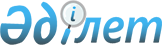 Об утверждении Правил оказания социальной помощи, установления размеров и определения перечня отдельных категорий нуждающихся граждан Буландынского района
					
			Утративший силу
			
			
		
					Решение Буландынского районного маслихата Акмолинской области от 21 августа 2015 года № 5С-40/3. Зарегистрировано Департаментом юстиции Акмолинской области 17 сентября 2015 года № 4978. Утратило силу решением Буландынского районного маслихата Акмолинской области от 11 февраля 2020 года № 6С-52/1
      Сноска. Утратило силу решением Буландынского районного маслихата Акмолинской области от 11.02.2020 № 6С-52/1 (вводится в действие со дня официального опубликования).
      В соответствии с пунктом 2-3 статьи 6 Закона Республики Казахстан от 23 января 2001 года "О местном государственном управлении и самоуправлении в Республике Казахстан", Постановлением Правительства Республики Казахстан от 21 мая 2013 года № 504 "Об утверждении Типовых правил оказания социальной помощи, установления размеров и определения перечня отдельных категорий нуждающихся граждан", Постановлением Правительства Республики Казахстан от 23 октября 2014 года № 1131 "Об утверждении Правил оказания социально-правовой помощи лицам, состоящим на учете службы пробации", Буландынский районный маслихат РЕШИЛ:
      Сноска. Преамбула - в редакции решения Буландынского районного маслихата Акмолинской области от 24.01.2019 № 6С-35/4 (вводится в действие со дня официального опубликования).


      1. Утвердить прилагаемые Правила оказания социальной помощи, установления размеров перечня отдельных категорий нуждающихся граждан в Буландынском районе.
      2. Настоящее решение вступает в силу со дня государственной регистрации в Департаменте юстиции Акмолинской области и вводится в действие со дня официального опубликования.
      "СОГЛАСОВАНО"
      21 августа 2015 год Правила оказания социальной помощи, установления размеров и определения перечня отдельных категорий нуждающихся граждан в Буландынском районе
      1. Настоящие правила оказания социальной помощи, установления размеров и определения перечня отдельных категорий нуждающихся граждан в Буландынском районе (далее – Правила) разработаны в соответствии с пунктом 2-3 статьи 6 Закона Республики Казахстан от 23 января 2001 года "О местном государственном управлении и самоуправлении в Республике Казахстан", Постановлением Правительства Республики Казахстан от 21 мая 2013 года № 504 (далее – Типовые правила), "Об утверждении Типовых правил оказания социальной помощи, установления размеров и определения перечня отдельных категорий нуждающихся граждан", Стандартом государственной услуги "Назначение социальной помощи отдельным категориям нуждающихся граждан по решениям местных представительных органов", утвержденного приказом Министра здравоохранения и социального развития Республики Казахстан от 28 апреля 2015 года № 279. 1. Общие положения
      2. Основные термины и понятия, которые используются в настоящих правилах:
      1) памятные даты – события, имеющие общенародное историческое, духовное, культурное значение и оказавшие влияние на ход истории Республики Казахстан;
      2) специальная комиссия – комиссия, создаваемая решением акима Буландынского района по рассмотрению заявления лица (семьи), претендующего на оказание социальной помощи в связи с наступлением трудной жизненной ситуации;
      3) прожиточный минимум – необходимый минимальный денежный доход на одного человека, равный по величине стоимости минимальной потребительской корзины, рассчитываемой органами статистики Акмолинской области;
      4) праздничные дни – дни национальных и государственных праздников Республики Казахстан;
      5) среднедушевой доход семьи (гражданина) – доля совокупного дохода семьи, приходящаяся на каждого члена семьи в месяц;
      6) трудная жизненная ситуация – ситуация, объективно нарушающая жизнедеятельность гражданина, которую он не может преодолеть самостоятельно;
      7) уполномоченный орган – государственное учреждение "Отдел занятости и социальных программ Буландынского района";
      8) уполномоченная организация – отдел по социальному обеспечению Буландынского района филиала некоммерческого акционерного общества "Государственная корпорация "Правительство для граждан" по Акмолинской области;


      9) участковая комиссия – комиссия, создаваемая решением акимов сел, сельских округов Буландынского района для проведения обследования материального положения лиц (семей), обратившихся за социальной помощью, и подготовки заключений;
      10) предельный размер – утвержденный максимальный размер социальной помощи.
      Сноска. Пункт 2 с изменениями, внесенными решениями Буландынского районного маслихата Акмолинской области от 19.04.2016 № 6С-2/6 (вводится в действие со дня официального опубликования); от 11.08.2016 № 6С-5/3 (вводится в действие со дня официального опубликования); от 24.01.2019 № 6С-35/4 (вводится в действие со дня официального опубликования).


      3. Настоящие Правила распространяются на лиц, прописанных и постоянно проживающих на территории Буландынского района.
      Сноска. Пункт 3 - в редакции решения Буландынского районного маслихата Акмолинской области от 19.04.2016 № 6С-2/6 (вводится в действие со дня официального опубликования).


      4. Для целей настоящих Правил под социальной помощью понимается помощь, предоставляемая уполномоченным органом в денежной форме отдельным категориям нуждающихся граждан (далее – получатели) в случае наступления трудной жизненной ситуации, а также к памятным датам и праздничным дням.
      5. Лицам, указанным в статье 20 Закона Республики Казахстан от 28 апреля 1995 года "О льготах и социальной защите участников, инвалидов Великой Отечественной войны и лиц, приравненных к ним" и статье 16 Закона Республики Казахстан 13 апреля 2005 "О социальной защите инвалидов в Республике Казахстан", социальная помощь оказывается в порядке, предусмотренном настоящими Правилами.
      6. Социальная помощь предоставляется в денежной форме через банки второго уровня или организации, имеющие лицензии на соответствующие виды банковских операций путем перечисления на счета получателя.
      7. Социальная помощь предоставляется единовременно и (или) периодически (ежемесячно, ежеквартально).
      8. Перечень памятных дат и праздничных дней для оказания социальной помощи:
      1) 9 мая – День Победы;
      2) 1 октября – День пожилых;
      3) второе воскресенье октября – День инвалидов Республики Казахстан;
      4) исключен решением Буландынского районного маслихата Акмолинской области от 26.06.2019 № 6С-42/1 (вводится в действие со дня официального опубликования).

      Сноска. Пункт 8 с изменениями, внесенными решениями Буландынского районного маслихата Акмолинской области от 24.01.2019 № 6С-35/4 (вводится в действие со дня официального опубликования); от 26.06.2019 № 6С-42/1 (вводится в действие со дня официального опубликования).

 2. Перечень категорий и размеры социальной помощи
      9. Социальная помощь оказывается следующим категориям граждан:
      участникам и инвалидам Великой Отечественной войны;
      лицам, приравненным по льготам и гарантиям к участникам и инвалидам Великой Отечественной войны;
      другим категориям лиц, приравненных по льготам и гарантиям к участникам Великой Отечественной войны;
      пенсионерам с минимальной пенсией ниже, получатели государственной базовой пенсионной выплаты ко Дню пожилых людей без подачи заявления;
      инвалидам всех категорий;
      онкологическим больным, состоящим на учете в организациях здравоохранения;
      больным туберкулезом;
      гражданам (семьям), пострадавшим вследствие стихийного бедствия или пожара;
      малообеспеченным гражданам (семьям) с доходами ниже прожиточного минимума;
      студентам из малообеспеченных и многодетных семей проживающих в сельской местности;
      лицам, освободившимся из мест лишения свободы и состоящим на учете в службе пробации;
      лицам, в случае смерти на погребение военнообязанных, призывавшихся на учебные сборы и направлявшихся в Афганистан в период ведения боевых действий;
      многодетным семьям, имеющих четырех и более совместно проживающих несовершеннолетних детей;
      При этом основаниями для отнесения граждан к категории нуждающихся при наступлении трудной жизненной ситуации являются:
      1) основания, предусмотренные законодательством Республики Казахстан;
      2) наличие среднедушевого дохода, не превышающего порога, в однократном отношении к прожиточному минимуму;
      3) причинение ущерба гражданину (семье) либо его имуществу вследствие стихийного бедствия или пожара либо наличие социально значимого заболевания.
      Сноска. Пункт 9 - в редакции решения Буландынского районного маслихата Акмолинской области от 26.06.2019 № 6С-42/1 (вводится в действие со дня официального опубликования).


      10. Социальная помощь предоставляется:
      1) ко Дню Победы – 9 мая:
      участникам и инвалидам Великой Отечественной войны;
      лицам приравненным по льготам и гарантиям к участникам и инвалидам Великой Отечественной войны;
      другим, категориям, приравненных по льготам и гарантиям к участникам Великой Отечественной войны;
      2) ко Дню пожилых:
      пенсионеры с минимальной пенсией и ниже, получатели государственной базовой пенсионной выплаты ко Дню пожилых людей без подачи заявления;
      3) ко Дню инвалидов Республики Казахстан:
      инвалидам всех категорий.
      Сноска. Пункт 10 с изменением, внесенным решением Буландынского районного маслихата Акмолинской области от 24.01.2019 № 6С-35/4 (вводится в действие со дня официального опубликования).


      11. В трудной жизненной ситуации социальная помощь оказывается один раз в год следующим категориям граждан:
      1) гражданам (семьям) при наступлении трудной жизненной ситуации независимо от дохода гражданина (семьи):
      онкологическим больным, состоящим на учете в организациях здравоохранения в размере десяти кратного месячного расчетного показателя, без истребования дохода;
      больным туберкулезом на лечение, на основании списков государственного коммунального предприятия на праве хозяйственного ведения "Буландынская районная больница" при управлении здравоохранения Акмолинской области без истребования доходов, в размере пятнадцати кратного месячного расчетного показателя;
      лицам, освободившимся из мест лишения свободы и состоящим на учете в службе пробации в размере пяти кратного месячного расчетного показателя, без истребования доходов;
      2) в случае причинения ущерба гражданину (семье) либо его имуществу вследствие стихийного бедствия или пожара по заявлению не позднее трех месяцев с момента наступления события не учитывая среднедушевой доход гражданина (семьи);
      3) в случае смерти на погребение военнообязанных, призывавшихся на учебные сборы и направлявшихся в Афганистан в период ведения боевых действий в размере пятнадцати кратного месячного расчетного показателя.
      4) ежеквартальная помощь на обеспечение льготного проезда многодетным семьям, имеющих четырех и более совместно проживающих несовершеннолетних детей без истребования доходах (проездные талоны на маршрутные автобусы города Макинск из расчета 2 талона в день согласно графика проезда маршрутных автобусов на текущий квартал). Возмещение затрат поставщикам услуг будет производиться согласно предоставленных актов оказанных услуг, талонов за проезд не позднее 5-го числа следующего за отчетным месяцем.
      Сноска. Пункт 11 - в редакции решения Буландынского районного маслихата Акмолинской области от 26.06.2019 № 6С-42/1 (вводится в действие со дня официального опубликования).


      12. Социальная помощь оказывается участникам и инвалидам Великой Отечественной войны в размере ста процентов ежемесячно за счет целевых трансфертов, выделяемых из областного бюджета:
      за водоснабжение, теплоснабжение, электроснабжение, канализацию, мусороудаление согласно реестров, предоставленных поставщиками услуг на счета получателей;
      услуги связи (абонентская плата), газоснабжение на лицевые счета получателей;
      расходы на твердое топливо и дрова в период отопительного сезона возмещаются согласно занимаемой площади по месту фактического проживания участника или инвалида Великой Отечественной войны, путем перечисления на лицевые счета получателей, согласно предоставленных квитанции на приобретение твердого топлива.
      Социальная помощь оказывается и на совместно проживающих и прописанных с ними членов семьи, на которых льготы распространяются до тех пор, пока ими пользуется участник Великой Отечественной войны.
      13. Единовременная помощь студентам из малообеспеченных и многодетных семей проживающих в сельской местности, обучающимся по очной форме обучения в колледжах на платной основе на оплату за учебу один раз в год в размере сто процентной стоимости годового обучения на основании копии договора с учебным заведением, заверенной нотариально, справки с места учебы и справки, подтверждающей статус многодетной семьи или справки, подтверждающей принадлежность заявителя (семьи) к получателям адресной социальной помощи за счет целевых трансфертов, выделяемых из областного бюджета.
      14. Исключен решением Буландынского районного маслихата Акмолинской области от 24.01.2019 № 6С-35/4 (вводится в действие со дня официального опубликования).


      15. При наступлении трудной жизненной ситуации, социальная помощь предоставляется один раз в год, учитывая среднедушевой доход гражданина (семьи) до прожиточного минимума следующим категориям граждан:
      1) малообеспеченные граждане (семьи).
      16. Размер оказываемой социальной помощи в каждом отдельном случае определяет специальная комиссия и указывает его в заключение о необходимости оказания социальной помощи. Предельный размер социальной помощи равен 50 месячным расчетным показателям (предельный размер не распространяется на пункты 12, 13 и 14 Правил).
      Сноска. Пункт 16 в редакции решения Буландынского районного маслихата Акмолинской области от 20.03.2018 № 6С-21/4 (вводится в действие со дня официального опубликования).

 3. Порядок оказания социальной помощи
      17. Социальная помощь к памятным датам и праздничным дням оказывается по списку, утверждаемому акиматом Буландынского района по представлению уполномоченной организации либо иных организаций без истребования заявлений от получателей.
      Сноска. Пункт 17 - в редакции решения Буландынского районного маслихата Акмолинской области от 24.01.2019 № 6С-35/4 (вводится в действие со дня официального опубликования).


      18. Для получения социальной помощи при наступлении трудной жизненной ситуации заявитель от себя или от имени семьи в уполномоченный орган или акиму села, сельского округа представляет заявление с приложением следующих документов:
      1) документ, удостоверяющего личность;
      2) документ, подтверждающий регистрацию по постоянному месту жительства;
      3) сведения о составе семьи согласно приложению 1 к Типовым правилам;
      4) сведения о доходах лица (членов семьи);
      5) справка с Департамента по чрезвычайным ситуациям Акмолинской области отдел по чрезвычайным ситуациям Буландынского района, акт и/или документ, подтверждающий наступление трудной жизненной ситуации;
      6) документ подверждающий статус многодетной матери.
      Сноска. Пункт 18 - в редакции решения Буландынского районного маслихата Акмолинской области от 26.06.2019 № 6С-42/1 (вводится в действие со дня официального опубликования).


      19. Документы предоставляются в подлинниках и копиях для сверки, после чего подлинники документов возвращаются заявителю.
      20. При поступлении заявления на оказание социальной помощи при наступлении трудной жизненной ситуации уполномоченный орган или аким села, сельского округа в течение одного рабочего дня направляет документы заявителя в участковую комиссию для проведения обследования материального положения лица (семьи).
      21. Участковая комиссия в течение двух рабочих дней со дня получения документов проводит обследование заявителя, по результатам которого составляет акт о материальном положении лица (семьи), подготавливает заключение о нуждаемости лица (семьи) в социальной помощи, по формам согласно приложениям 2, 3 к Типовым правилам и направляет их в уполномоченный орган или акиму села, сельского округа. Аким села, сельского округа в течение двух рабочих дней со дня получения акта и заключения участковой комиссии направляет их с приложенными документами в уполномоченный орган.
      22. В случае недостаточности документов для оказания социальной помощи уполномоченный орган запрашивает в соответствующих органах сведения, необходимые для рассмотрения представленных для оказания социальной помощи документов.
      23. В случае невозможности представления заявителем необходимых документов в связи с их порчей, утерей, уполномоченный орган принимает решение об оказании социальной помощи на основании данных иных уполномоченных органов и организаций, имеющих соответствующие сведения.
      24. Уполномоченный орган в течение одного рабочего дня со дня поступления документов от участковой комиссии или акима поселка, села, сельского округа производит расчет среднедушевого дохода лица (семьи) в соответствии с законодательством Республики Казахстан и представляет на рассмотрение специальной комиссии.
      25. Специальная комиссия в течение двух рабочих дней со дня поступления документов выносит заключение о необходимости оказания социальной помощи, при положительном заключении указывает размер социальной помощи.
      26. Уполномоченный орган в течение восьми рабочих дней со дня регистрации документов заявителя на оказание социальной помощи принимает решение об оказании либо об отказе в оказании социальной помощи на основании принятых документов и заключения специальной комиссии о необходимости оказания социальной помощи.
      В случаях, указанных в пунктах 22 и 23 настоящих правил, уполномоченный орган принимает решение об оказании либо об отказе в оказании социальной помощи в течение двадцати рабочих дней со дня принятия документов от заявителя или акима села, сельского округа.
      27. Уполномоченный орган письменно уведомляет заявителя о принятом решении (в случае отказа – с указанием основания) в течение трех рабочих дней со дня принятия решения.
      28. исключен решением Буландынского районного маслихата Акмолинской области от 11.08.2016 № 6С-5/3 (вводится в действие со дня официального опубликования).


      29. Отказ в оказании социальной помощи осуществляется в случаях:
      1) выявления недостоверных сведений, представленных заявителями;
      2) отказа, уклонения заявителя от проведения обследования материального положения лица (семьи);
      3) превышения размера среднедушевого дохода лица (семьи) порога для оказания социальной помощи.
      30. Финансирование расходов на предоставление социальной помощи осуществляется в пределах средств, предусмотренных бюджетом Буландынского района на текущий финансовый год. 4. Основания для прекращения и возврата предоставляемой социальной помощи
      31. Социальная помощь прекращается в случаях:
      1) смерти получателя;
      2) выезда получателя на постоянное проживание за пределы Буландынского района;
      3) направления получателя на проживание в государственные медико – социальные учреждения;
      4) выявления недостоверных сведений, представленных заявителем.
      Выплата социальной помощи прекращается с месяца наступления указанных обстоятельств.
      32. Излишне выплаченные суммы подлежат возврату в добровольном или ином установленном законодательством Республики Казахстан порядке. 5. Заключительное положение
      33. Мониторинг и учет предоставления социальной помощи проводит уполномоченый орган с использованием базы данных автоматизированной информационной системы "Е-Собес".
					© 2012. РГП на ПХВ «Институт законодательства и правовой информации Республики Казахстан» Министерства юстиции Республики Казахстан
				
      Председатель
40 очередной сессии

Г.Желтов

      Секретарь
районного маслихата

Ш.Кусаинов

      Аким
Буландынского района

К.Испергенов
Утверждены
решением Буландынского
районного маслихата
от 21 августа 2015 года
№ 5С-40/3